Коми Республикаын «Сыктывдін»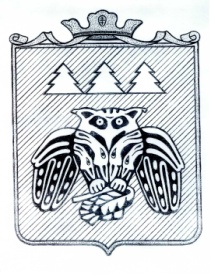 муниципальнӧй районса администрациялӧнШУÖМПОСТАНОВЛЕНИЕадминистрации муниципального района«Сыктывдинский» Республики Комиот 10 января 2022 года                                                                                                           № 1/1Руководствуясь требованиями  Федерального конституционного закона от 30 января 2002 года  № 1 - ФКЗ «О военном положении», Федерального конституционного закона от 30 мая 2001 года № 3 - ФКЗ «О чрезвычайном положении», Федерального закона от 31 мая 1996 года № 61-ФЗ «Об обороне», Федерального закона от 06 марта 2006 года № 35-ФЗ «О противодействии терроризму», Федерального закона от 06 октября 2003 года № 131-ФЗ «Об общих принципах организации местного самоуправления в Российской Федерации», Указа Президента Российской Федерации от 3 июля 2019 года № 313 «О внесении изменений в Положение о территориальной обороне Российской Федерации, утвержденное Указом Президента Российской Федерации от 1 июля 2014 года № 482», Указа Главы Республики Коми от 05 сентября 2017 года № 86 «О штабе территориальной обороны в Республике Коми и организации обеспечения территориальной обороны в Республике Коми», и в целях организации обеспечения выполнения мероприятий территориальной обороны на территории муниципального района «Сыктывдинский», администрация муниципального района «Сыктывдинский» Республики Коми П О С Т А Н О В Л Я Е Т:1. Утвердить Положение об организации и ведении территориальной обороны на территории муниципального района «Сыктывдинский» согласно приложению к настоящему постановлению.2. Рекомендовать руководителям предприятий, организаций и учреждений независимо от форм собственности находящихся и (или) осуществляющих свою деятельность на территории муниципального района «Сыктывдинский», имеющих важные объекты на территории  муниципального района «Сыктывдинский», разработать и своими приказами утвердить «Планы выполнения территориальной обороны организаций», а также согласовать их со специальным управлением муниципального района «Сыктывдинский».3. Контроль за исполнением настоящего постановления оставляю за собой.4. Настоящее постановление вступает в силу со дня его официального опубликования. Глава муниципального района «Сыктывдинский» – руководитель администрации                                                                                         Л.Ю. ДоронинаПриложение к постановлению администрациимуниципального района «Сыктывдинский»от 10 января 2022 г. № 1/1Положениеоб организации и ведении территориальной обороны на территории муниципального района «Сыктывдинский»1. Общие положения	1.1. Настоящее Положение об организации и ведении территориальной обороны на территории муниципального района «Сыктывдинский» разработано в соответствии с Федеральным конституционным законом от 30 января 2002 года  № 1 - ФКЗ «О военном положении», Федеральным конституционным законом от 30 мая 2001 года № 3 - ФКЗ «О чрезвычайном положении», Федеральным законом от 31 мая 1996 года № 61-ФЗ «Об обороне», Федеральным законом от 06 марта 2006 года № 35-ФЗ «О противодействии терроризму», Федеральным законом от 06 октября 2003 года № 131-ФЗ «Об общих принципах организации местного самоуправления в Российской Федерации», Указа Президента Российской Федерации от 3 июля 2019 года № 313 «О внесении изменений в Положение о территориальной обороне Российской Федерации, утвержденное Указом Президента Российской Федерации от 1 июля 2014 года № 482», постановления суженого заседания Правительства Республики Коми от 25 июля 2016 года № 20дсп, Указа Главы Республики Коми  от 05 сентября 2017 года № 86 «О штабе территориальной обороны в Республике Коми и организации обеспечения территориальной обороны в Республике Коми» и в целях организации обеспечения мероприятий по территориальной обороне и защите населения на территории муниципального образования муниципального района «Сыктывдинский» (далее - МР «Сыктывдинский»).1.2. Настоящее Положение определяет:	1.2.1. Порядок подготовки обеспечения выполнения мероприятий по территориальной обороне МР «Сыктывдинский»;	1.2.2. Систему охраны и обороны важных объектов, находящихся на территории МР «Сыктывдинский», и порядок её ведения;	1.2.3. Функции администрации МР «Сыктывдинский» по обеспечению, развертыванию и ведению территориальной обороны, на территории МР «Сыктывдинский»;	1.2.4. Функции организаций, независимо от форм собственности, имеющих важные объекты, находящихся и (или) осуществляющих свою деятельность на территории МР «Сыктывдинский» (далее – функции организаций) в области обороны.	1.3. Мероприятия по территориальной обороне на территории МР «Сыктывдинский» организуются и проводятся в соответствии с Конституцией Российской Федерации, федеральными конституционными законами, федеральными законами, нормативными правовыми актами Президента Российской Федерации и Правительства Российской Федерации, нормативными правовыми актами Министерства обороны Российской Федерации, нормативными правовыми актами Республики Коми, нормативными правовыми актами МР «Сыктывдинский» в области территориальной обороны, а также настоящим Положением.1.4. В настоящем Положении используются следующие основные понятия:	1.4.1. «Территориальная оборона» - система осуществляемых в период действия военного положения мероприятий на территории МР «Сыктывдинский» по охране и обороне военных, важных государственных и специальных объектов, объектов, обеспечивающих жизнедеятельность населения МР «Сыктывдинский», функционирование транспорта, коммуникаций и связи, объектов энергетики, объектов, представляющих повышенную опасность для жизни и здоровья людей и для окружающей природной среды, по борьбе с диверсионно-разведывательными формированиями иностранных государств и незаконными вооруженными формированиями, по выявлению, предупреждению, пресечению, минимизации и (или) ликвидации последствий их диверсионной, разведывательной и террористической деятельности в целях создания благоприятных условий для функционирования указанных объектов и применения Вооруженных Сил Российской Федерации (далее - ВС РФ), других войск, воинских формирований, органов и создаваемых на военное время специальных формирований.1.4.2. «Важные объекты» - военные, важные государственные и специальные объекты; объекты, обеспечивающие жизнедеятельность населения, функционирование транспорта, коммуникаций и связи; объекты энергетики; объекты, представляющие повышенную опасность для жизни и здоровья людей и для окружающей среды, уничтожение или вывод из строя, которых приведет к нарушению функционирования органов управления и экономики МР «Сыктывдинский», существенному снижению безопасности жизнедеятельности населения МР «Сыктывдинский» и затруднит применение вооружённых сил Российской Федерации, других войск, воинских формирований, органов и создаваемых на военное время специальных формирований;1.4.3. «Территориальные войска» - формируемые на военное время соединения и воинские части ВС РФ, военизированные формирования и воинские соединения не входящие в ВС РФ, а также соединения формируемые военным комиссариатом Республики Коми и военным комиссариатом г. Сыктывкара, Сыктывдинского и Корткеросского районов Республики Коми (далее – военный комиссариат г. Сыктывкара), предназначенные для осуществления мероприятий по территориальной обороне; для выполнения задач комендантской службы; для охраны и обороны районов дислокации войск (сил), охраны транспортных коммуникаций на маршрутах передвижения войск и подвоза материальных средств; для ведения вооруженной борьбы на временно оккупированной территории; для участия в мероприятиях по обеспечению режима военного положения и гражданской обороны, а также в отражении агрессии совместно с общевойсковыми соединениями и воинскими частями;1.4.4. «Межведомственный орган управления» (далее - штаб территориальной обороны) – орган управления в МР «Сыктывдинский», формируемый и содержащийся в сокращенном составе в мирное время, предназначенный при введении военного положения осуществлять оперативное руководство разноведомственными силами и средствами территориальной обороны МР «Сыктывдинский»;1.4.5. «Охрана важных объектов» - осуществление комплекса организационно-правовых, режимных, инженерно-технических, охранных и иных мероприятий, направленных на защиту объектов, находящихся на территории МР «Сыктывдинский», от противоправных посягательств и на сохранение их устойчивого функционирования; 1.4.6. «Оборона важных объектов» - осуществление комплекса войсковых мероприятий и мероприятий боевой службы по обороне объектов, выполняемых воинскими формированиями и направленных на защиту объектов от вооруженного нападения;1.4.7. «Борьба с диверсионно-разведывательными формированиями (далее – ДРГ) иностранных государств и незаконными вооруженными формированиями» - осуществление комплекса войсковых, специальных, оперативно-боевых и иных мероприятий с применением боевой техники, оружия и специальных средств по поиску и ликвидации (поражению, уничтожению, разгрому) диверсионно-разведывательных формирований иностранных государств и незаконных вооруженных формирований;1.4.8. «Противодействие деятельности диверсионно-разведывательных формирований иностранных государств и незаконных вооруженных формирований» (далее – противодействие деятельности ДРГ) - осуществление комплекса политических, правовых, организационных, информационно - пропагандистских, социально-экономических, оперативно-розыскных, карантинных и иных мероприятий по выявлению, предупреждению, пресечению диверсионной, разведывательной и террористической деятельности указанных формирований, минимизации и (или) ликвидации ее последствий;1.4.9. Система охраны и обороны важных объектов, находящихся на территории МР «Сыктывдинский», - это совокупность систем заграждений, охраны и обороны важных объектов, действующих по единому замыслу с целью обеспечения сохранности важных объектов и функционирования их по предназначению. 1.4.10. Подсистема охраны важного объекта организации - это комплекс организационных, административных, организационно-правовых, режимных, оперативно-розыскных, инженерно-технических, охранных и иных предупредительных мероприятий и действий, предназначенных для защиты от внутренних и внешних угроз при выполнении мероприятий по территориальной обороне на территории МР «Сыктывдинский» и направленных:- на предотвращение противоправных посягательств на охраняемый важный объект;- на предотвращение проникновения на охраняемый важный объект или с важного объекта лиц без прохождения предусмотренных режимных процедур; - на предотвращение любых диверсий в отношении охраняемого важного объекта и (или) его жизненно важных систем, сооружений, оборудования, устройств, материальных ценностей, материалов и продукции;- на обеспечение безопасности персонала важного объекта и посетителей этого объекта;- на обеспечение безопасности информации и сохранности государственной и (или) коммерческой тайны, находящейся на территории важного объекта;- на разработку схем оборудования техническими средствами охранной сигнализации и телевизионного наблюдения, средствами инженерной, технической и специальной защиты охраны важного объекта;- на сохранение устойчивого функционирования важного объекта.1.4.11. Подсистема обороны важного объекта организации - это комплекс организационных, административных, организационно-правовых, режимных, инженерно-технических, охранных, и иных предупредительных мероприятий и действий предназначенных для отражения нападения (захвата, диверсий, разрушений и т.д.) на важный объект, находящийся на территории МР «Сыктывдинский» и направленных на: - отражение нападения, диверсий, разрушений и попыток захвата важного объекта или его части;- воспрепятствование прорыва к важному объекту или подхода к нему на расстояние, с которого важному объекту может быть нанесен ущерб;- выявление диверсионно-разведывательных формирований, незаконных вооруженных формирований, нанесение им непоправимых потерь и (или) их уничтожение;- сокращение потерь личного состава и имущества в результате нападения диверсионно-разведывательных формирований, незаконных вооруженных формирований.1.4.12. «Другие войска» - войска, которые не входят в состав Вооруженных Сил Российской Федерации, но наряду с ними участвуют в охране и обороне государства. 1.5. Мероприятия по территориальной обороне на территории МР «Сыктывдинский» организуются и проводятся в соответствии с Конституцией Российской Федерации, федеральными конституционными законами, федеральными законами, нормативными правовыми актами Президента Российской Федерации и Правительства Российской Федерации, нормативными правовыми актами Министерства обороны Российской Федерации, нормативными правовыми актами Республики Коми, нормативными правовыми актами МР «Сыктывдинский» в области территориальной обороны, а также настоящим Положением.	1.6. Территориальная оборона ведется на территории МР «Сыктывдинский» при введении военного положения, с учетом мер, применяемых в период действия военного положения, а также в период планируемых на военное время мероприятий по гражданской обороне и противодействию терроризму.	1.7. К ведению территориальной обороны на территории МР «Сыктывдинский» привлекаются находящиеся и (или) осуществляющие свою деятельность на территории МР «Сыктывдинский»:	- воинские части ВС РФ;	- специальные формирования федеральных органов исполнительной власти;	- формируемые на военное время соединения и воинские формирования, не входящие в состав ВС РФ; 	- территориальные органы федеральных органов исполнительной власти;	- организации независимо от форм собственности.2. Порядок подготовки обеспечения выполнения мероприятий по территориальной обороне МР «Сыктывдинский».2.1. Подготовка к обеспечению выполнения мероприятий по территориальной обороне на территории МР «Сыктывдинский» включает в себя заблаговременную подготовку (в мирное время) и непосредственное выполнение мероприятий (при введении военного положения).	2.1.1. Заблаговременная подготовка к выполнению мероприятий по территориальной обороне на территории МР «Сыктывдинский» осуществляется в мирное время в период планируемых на военное время мер по обеспечению выполнения мероприятий по территориальной обороне, гражданской обороне, противодействию терроризму и включает в себя: - планирование обеспечения выполнения мероприятий по территориальной обороне с учетом всесторонней оценки обстановки, которая может сложиться на территории МР «Сыктывдинский» в результате применения современных средств поражения, а также возможных террористических актов и чрезвычайных ситуаций; - создание и подготовку штабов территориальной обороны на территории МР «Сыктывдинский»;- поддержание штабов территориальной обороны, органов управления организаций, сил и средств организаций в готовности к действиям по предназначению;- создание и подготовку сил и средств на территории МР «Сыктывдинский»;- создание и подготовку системы охраны и обороны важных объектов, находящихся на территории МР «Сыктывдинский», с учетом всесторонней оценки обстановки, которая может сложиться на территории МР «Сыктывдинский» в результате применения современных средств поражения, а также возможных террористических актов и чрезвычайных ситуаций; - планирование обеспечения выполнения мероприятий по защите населения, материальных и культурных ценностей; - планирование обеспечения выполнения мероприятий по противодействию деятельности диверсионно-разведывательных формирований, противодействию незаконных вооруженных формирований; - создание в установленном порядке нештатных формирований на базе организаций и предприятий, имеющих важные объекты, предназначенных для осуществления мероприятий по территориальной обороне, и организацию их оснащения необходимой техникой и имуществом;- организацию и контроль за обучением и подготовкой в установленном порядке личного состава нештатных формирований, организаций, предназначенных для осуществления мероприятий по территориальной обороне, проведение в установленном порядке проверок готовности к действиям по предназначению;- разработку и уточнение планов приведения в готовность нештатных формирований по территориальной обороне, формализованных и организационных документов по управлению мероприятиями территориальной обороны;- организацию создания, хранения и освежения резервов материально-технических средств в целях осуществления мероприятий по территориальной обороне (на базе организаций и предприятий);- создание и поддержание в готовности к применению пунктов управления, систем управления, связи и оповещения в целях осуществления мероприятий по территориальной обороне.  	2.1.2. Непосредственное выполнение мероприятий по территориальной обороне осуществляется при введении военного положения на территории МР «Сыктывдинский» с учетом мер, применяемых в период действия военного положения (угрожаемый период) или с развязыванием противником внезапных военных действий, и включает в себя: 	- уточнение планирующих документов с учетом сложившейся обстановки на территории МР «Сыктывдинский»;	- приведение всех органов управления, организаций независимо от форм собственности, находящихся и (или) осуществляющих свою деятельность на территории МР «Сыктывдинский», а также войск (сил), привлекаемых к выполнению задач территориальной обороны, в готовность;	- развертывание в полном объеме сил и средств, привлекаемых к непосредственному выполнению мероприятий территориальной обороны;	- приведение в готовность в полном объеме системы охраны и обороны важных объектов, находящихся на территории МР «Сыктывдинский», с учетом сложившейся обстановки на территории МР «Сыктывдинский»;- развертывание в полном объеме штабов территориальной обороны, органов управления организаций к действиям по предназначению;- приведение в готовность в полном объёме нештатных формирований организаций, предназначенных для осуществления мероприятий по территориальной обороне;	- введение в действие в полном объёме Плана выполнения мероприятий территориальной обороны МР «Сыктывдинский».	2.2. Все мероприятия по территориальной обороне на территории МР «Сыктывдинский» выполняются в соответствии с Планом территориальной обороны военного комиссариата г. Сыктывкара и на основании Плана выполнения мероприятий территориальной обороны МР «Сыктывдинский».	2.3. План выполнения мероприятий территориальной обороны МР «Сыктывдинский» разрабатывается на пять лет специальным управлением администрации МР «Сыктывдинский» на основании сведений и выписки из Плана территориальной обороны военного комиссариата г. Сыктывкара и на основании сведений, предоставляемых сектором по мобилизационной работе администрации МР «Сыктывдинский», Отделом Министерства внутренних дел Российской Федерации по Сыктывдинскому району, Управлением Федеральной Службы Войск Национальной Гвардии России по Республике Коми.2.4. К разработке Плана выполнения мероприятий территориальной обороны  МР «Сыктывдинский» привлекаются все заинтересованные органы, уполномоченные в области управления воинскими формированиями, специальными формированиями и другими войсками, а также территориальные органы федеральных органов исполнительной власти, находящиеся и (или) осуществляющие свою деятельность на территории МР «Сыктывдинский», а также организации независимо от форм собственности, находящиеся и (или) осуществляющие свою деятельность на территории МР «Сыктывдинский».2.5. План выполнения мероприятий территориальной обороны МР «Сыктывдинский», утверждается Главой муниципального района «Сыктывдинский» - руководителем администрации и согласовывается с военным комиссаром г. Сыктывкара.2.6. Планы выполнения мероприятий территориальной обороны организаций независимо от форм собственности, находящихся и (или) осуществляющих свою деятельность  на территории МР «Сыктывдинский», имеющих важные объекты на территории МР «Сыктывдинский», разрабатываются на пять лет на основании Плана выполнения мероприятий территориальной обороны МР «Сыктывдинский», утверждаются руководителями организаций и согласовываются со специальным управлением администрации МР «Сыктывдинский», военным комиссариатом г. Сыктывкара, Отделом Министерства внутренних дел Российской Федерации по Сыктывдинскому району, Управлением Федеральной Службы Войск Национальной Гвардии России по Республике Коми в соответствии Указом Главы Республики Коми  от 05 сентября 2017 года № 86 «О штабе территориальной обороны в Республике Коми и организации обеспечения территориальной обороны в Республике Коми».3. Система охраны и обороны важных объектов организаций,находящихся на территории МР «Сыктывдинский», и порядок ее ведения.	3.1. Система охраны и обороны важных объектов, находящихся на территории МР «Сыктывдинский», входит в систему территориальной обороны Республики Коми, которая в свою очередь входит в систему территориальной обороны Российской Федерации. 3.2. Система охраны и обороны важных объектов, находящихся на территории МР «Сыктывдинский», состоит из основных подсистем:	- подсистема охраны важных объектов, находящихся на территории МР «Сыктывдинский»;	- подсистема обороны важных объектов, находящихся на территории МР «Сыктывдинский»;	- подсистема фортификационных сооружений и заграждений важных объектов, находящихся на территории МР «Сыктывдинский».	3.3. Для полноценного развертывания системы охраны и обороны важных объектов, находящихся на территории МР «Сыктывдинский», вышеуказанные подсистемы создаются по отдельности, и в совокупности определяют единое целое. Совокупность указанных подсистем выступает как единое целое по отношению к внешней среде (противнику, объекту), что и определяет её системность.	3.3.1. Руководители организаций, имеющих важные объекты, заблаговременно, самостоятельно, в мирное время, разрабатывают План-схему системы охраны и обороны важных объектов организации, к которой прилагаются:- Схема охраны важного объекта организации;- Схема обороны важного объекта организации;- Схема фортификационных сооружений и заграждений на важном объекте организации.3.4. План-схема системы охраны и обороны важных объектов организации является одним из приложений к Плану выполнения мероприятий территориальной обороны организации.3.5. Подготовка системы охраны и обороны важных объектов включает в себя заблаговременную подготовку (в мирное время) и непосредственное выполнение мероприятий (при введении военного положения) по приведению в готовность системы охраны и обороны важных объектов. 3.5.1. Заблаговременная подготовка системы охраны и обороны важных объектов, находящихся на территории МР «Сыктывдинский», осуществляется в мирное время, в период планируемых на военное время мероприятий по территориальной обороне и противодействию терроризму и включает в себя:	- создание и подготовку в мирное время подсистемы охраны важных объектов, находящихся на территории МР «Сыктывдинский»;	- создание и подготовку в мирное время подсистемы обороны важных объектов, находящихся на территории МР «Сыктывдинский»;- создание и подготовку в мирное время подсистемы фортификационных сооружений и заграждений важных объектов, находящихся на территории МР «Сыктывдинский».	3.5.2. Непосредственное выполнение мероприятий по приведению в готовность системы охраны и обороны важных объектов, находящихся на территории МР «Сыктывдинский», осуществляется при введении военного положения, с учетом мер, применяемых в период действия военного положения (угрожаемый период) или с развязыванием противником внезапных военных действий и включает в себя:	- уточнение Плана-схемы системы охраны и обороны важных объектов организации с учетом сложившейся обстановки, на территории МР «Сыктывдинский»;	- приведение всех органов управления организаций независимо от форм собственности, находящихся и (или) осуществляющих свою деятельность на территории МР «Сыктывдинский», привлекаемых к непосредственному выполнению задач территориальной обороны, в готовность;- развертывание в полном объеме системы охраны и обороны важных объектов организации в соответствии с Планом-схемой системы охраны и обороны важных объектов организаций и с учётом сложившейся обстановки.	4. Подсистема охраны важных объектов, находящихся на территории МР «Сыктывдинский»4.1. При введении военного положения, с учетом мер, применяемых в период действия военного положения, а также в период планируемых на военное время мероприятий по территориальной обороне и противодействию терроризму на территории МР «Сыктывдинский», важные объекты подлежат охране.4.2. Подготовка охраны важных объектов организации заключается в заблаговременном планировании, в мирное время обеспечения выполнения мероприятий по охране важных объектов, направленных на защиту объектов, находящихся на территории МР «Сыктывдинский».  4.3. Для выполнения мероприятий по охране важных объектов организаций любых форм собственности, на каждом важном объекте этих организаций, находящихся на территории МР «Сыктывдинский», разрабатывается подсистема охраны важного объекта организации.4.4. Внутреннюю охрану и пропускной режим важных объектов осуществляют силы и средства организаций, в пользовании которых находятся эти объекты.4.5. К охране внешней и прилегающей территории важных объектов могут привлекаться силы и средства организаций, в пользовании и (или) ведении которых находятся эти объекты, а также воинские соединения и формирования Министерства обороны, территориальные войска, подразделения ОМВД России по Сыктывдинскому району, войска и подразделения Национальной гвардии Российской Федерации по Республике Коми и другие войска в соответствии Указом Главы Республики Коми от 05 сентября 2017 года № 86 «О штабе территориальной обороны в Республике Коми и организации обеспечения территориальной обороны в Республике Коми».4.6. Для выполнения мероприятий по охране важного объекта организации, руководители организаций заблаговременно, в мирное время, разрабатывают Схему охраны важного объекта организации для выполнения мероприятий по территориальной обороне, которая является одним из приложений к Плану-схеме системы охраны и обороны важных объектов организации.4.7. Подготовка выполнения мероприятий по охране важного объекта организации включает в себя заблаговременную подготовку (в мирное время) и непосредственное выполнение (при введении военного положения) мероприятий по охране важного объекта организации.4.7.1. Заблаговременная подготовка обеспечения выполнения мероприятий по охране важного объекта организации осуществляется в мирное время в период планируемых на военное время мероприятий по территориальной обороне и противодействию терроризму и включает в себя создание и подготовку в мирное время подсистемы охраны важных объектов, находящихся на территории МР «Сыктывдинский». 4.7.2. Непосредственное выполнение мероприятий по охране важного объекта организации осуществляется при введении военного положения, с учетом мер, применяемых в период действия военного положения (угрожаемый период) или с развязыванием противником внезапных военных действий и включает в себя:	- уточнение Схемы охраны важных объектов организации с учетом сложившейся обстановки, на территории МР «Сыктывдинский»; - развертывание в полном объеме подсистемы охраны важных объектов организации в соответствии со Схемой охраны важных объектов организации и с учётом сложившейся обстановки.5. Подсистема обороны важных объектов, находящихся на территории МР «Сыктывдинский» 5.1. При введении военного положения, с учетом мер, применяемых в период действия военного положения, а также в период планируемых на военное время мероприятий по гражданской обороне и противодействию терроризму на территории МР «Сыктывдинский» важные объекты подлежат обороне.5.2. Подготовка обороны важных объектов организации заключается в заблаговременном выполнении мероприятий в мирное время по планированию мероприятий по обороне важных объектов, направленных на защиту и оборону объектов, находящихся на территории МР «Сыктывдинский». 5.3. Для выполнения мероприятий по обороне важных объектов на каждом важном объекте, находящимся на территории МР «Сыктывдинский», разрабатывается подсистема обороны важного объекта организации. 5.4. Руководители организаций, имеющих важные объекты, заблаговременно, в мирное время обеспечивают выполнение мероприятий по подготовке к обороне важных объектов своей организации.5.5. Оборону важных объектов, находящихся на территории МР «Сыктывдинский», осуществляют силы и средства Министерства обороны, а также другие войска, воинские формирования и воинские соединения, находящиеся и (или) осуществляющие свою деятельность на территории МР «Сыктывдинский, в соответствии с Планом территориальной обороны военного комиссариата г. Сыктывкара и на основании Плана территориальной обороны МР «Сыктывдинский».5.6. К обороне внешней и прилегающей территории важных объектов могут привлекаться силы и средства организаций, в пользовании и (или) ведении которых находятся эти объекты, а также воинские соединения и формирования, находящиеся  и (или) осуществляющие свою деятельность на территории МР «Сыктывдинский», подразделения территориальной обороны, территориальные войска, подразделения Национальной гвардии Российской Федерации по Республике Коми, другие войска и воинские формирования.5.7. Для обеспечения выполнения мероприятий по обороне важного объекта руководители организаций заблаговременно, в мирное время, разрабатывают Схему обороны важного объекта организации, которая является одним из приложений к Плану-схеме системы охраны и обороны важных объектов организации.5.8. Подготовка обеспечения выполнения мероприятий по обороне важного объекта организации включает в себя заблаговременную подготовку (в мирное время) и непосредственное выполнение (при введении военного положения) мероприятий по обороне важного объекта.5.8.1. Заблаговременная подготовка обеспечения выполнения мероприятий по обороне важного объекта организации осуществляется в мирное время в период планируемых на военное время мероприятий по территориальной обороне и противодействию терроризму и включает в себя создание и подготовку в мирное время подсистемы обороны важных объектов, находящихся на территории МР «Сыктывдинский».  5.8.2. Непосредственное выполнение мероприятий по обороне важного объекта организации осуществляется при введении военного положения, с учетом мер, применяемых в период действия военного положения (угрожаемый период) или с развязыванием противником внезапных военных действий и включает в себя:	- уточнение Схемы обороны важных объектов организации с учетом сложившейся обстановки, на территории МР «Сыктывдинский»;- развертывание в полном объеме подсистемы обороны важных объектов организации в соответствии с Схемой обороны важных объектов организации и с учётом сложившейся обстановки.6. Подсистема фортификационных сооружений и заграждений важных объектов, находящихся на территории МР «Сыктывдинский»6.1. При введении военного положения, с учетом мер, применяемых в период действия военного положения, а также в период планируемых на военное время мероприятий по гражданской обороне и противодействию терроризму на территории МР «Сыктывдинский» осуществляются мероприятия по созданию и возведению фортификационных сооружений на важных объектах, находящихся на территории МР «Сыктывдинский». 6.2. Подготовка создания и возведения фортификационных сооружений и заграждений на важных объектах организаций заключается в заблаговременном планировании в мирное время проведения мероприятий по созданию и возведению фортификационных сооружений и заграждений на важных объектах организации, направленных на защиту важных объектов, находящихся на территории МР «Сыктывдинский».6.3. Для подготовки обеспечения выполнения мероприятий по возведению фортификационных сооружений и заграждений на каждом важном объекте организации разрабатывается подсистема фортификационных сооружений и заграждений важного объекта.6.4. Подсистема фортификационных сооружений и заграждений важного объекта организации - это комплекс организационных, организационно-правовых, режимных, инженерно-технических, охранных и иных предупредительных мероприятий и действий, предназначенных для охраны, обороны и отражения нападения на этот важный объект и направленных на:  	- предотвращение противоправных посягательств на охраняемый важный объект;	- отражение нападения и попыток захвата важного объекта или его части;	- предотвращение проникновения на охраняемый важный объект или с важного объекта лиц без прохождения предусмотренных режимных процедур; - воспрепятствование прорыва к важному объекту или подхода к нему на расстояние, с которого важному объекту может быть нанесен ущерб;	- предотвращение любых диверсий в отношении охраняемого важного объекта и (или) его жизненно важных систем, сооружений, оборудования, устройств, материальных ценностей, материалов и продукции;	- обеспечение безопасности персонала важного объекта и посетителей этого объекта;	- обеспечение безопасности информации и сохранности государственной и (или) коммерческой тайны, находящейся на территории важного объекта;	- сокращение потерь личного состава и имущества в результате нападения ДРГ;	- разработку схем оборудования техническими средствами охранной сигнализации и телевизионного наблюдения, средствами инженерной, технической и специальной защиты охраны важного объекта;	- сохранение устойчивого функционирования важного объекта;	- заблаговременное создание системы фортификационных сооружений и заграждений, направленной на задержку и нанесение потерь нарушителями;	- заблаговременную подготовку и установку барьерных заграждений, невзрывных заграждений (проволочные заборы, малозаметные препятствия, противотанковые рвы и т.п.), минно-взрывных заграждений в виде минных полей, групп мин или отдельных мин, комбинированных заграждений (сочетание невзрывных и минно-взрывных заграждений), электризуемых заграждений (стационарных или переносных) и т.п. 6.5. Руководители организаций, имеющие важные объекты, заблаговременно, в мирное время создают подсистему фортификационных сооружений и заграждений на подведомственных важных объектах.6.6. Создание и возведение фортификационных сооружений и заграждений на территории важного объекта и прилегающей территории осуществляют силы и средства организации, в чьём пользовании находится этот объект. 6.7. К созданию и возведению фортификационных сооружений и заграждений на территории важного объекта и прилегающей территории могут  привлекаться силы и средства организаций в пользовании и (или) ведении которых находятся эти объекты, а также сторонние организации на основании заключённых контрактов, воинские соединения и формирования, находящиеся  и (или) осуществляющие свою деятельность на территории МО МР «Сыктывдинский», подразделения территориальной обороны, подразделения ОМВД России по Сыктывдинскому району, формирования Управления войск Национальной гвардии  и другие войска в соответствии Указом Главы Республики Коми  от 05 сентября 2017 года № 86 «О штабе территориальной обороны в Республике Коми и организации обеспечения территориальной обороны в Республике Коми».6.8. Для обеспечения выполнения мероприятий по созданию и возведению фортификационных сооружений и заграждений на важных объектах руководители организаций, заблаговременно, в мирное время, разрабатывают Схему создания фортификационных сооружений и заграждений на важном объекте организации, которая является одним из приложений к Плану-схеме системы охраны и обороны важных объектов организации.6.9. Подготовка создания и возведения фортификационных сооружений и заграждений на важных объектах организации включает в себя заблаговременную подготовку (в мирное время) и непосредственное выполнение (при введении военного положения) мероприятий по созданию и возведению фортификационных сооружений и заграждений на важных объектах организации.6.9.1. Заблаговременная подготовка выполнения мероприятий по созданию и возведению фортификационных сооружений и заграждений на важных объектах организации осуществляется в мирное время в период планируемых на военное время мероприятий по территориальной обороне и противодействию терроризму и включает в себя создание и подготовку в мирное время подсистемы фортификационных сооружений и заграждений на важных объектах, находящихся на территории МР «Сыктывдинский».6.9.2. Непосредственное выполнение мероприятий по созданию и возведению фортификационных сооружений и заграждений на важных объектах организации осуществляется при введении военного положения, с учетом мер, применяемых в период действия военного положения (угрожаемый период) или с развязыванием противником внезапных военных действий, и включает в себя:	- уточнение Схемы фортификационных сооружений и заграждений на важных объектах организации с учетом сложившейся обстановки, на территории МР «Сыктывдинский»;- развертывание в полном объеме подсистемы фортификационных сооружений и заграждений на важных объектах организации в соответствии с Планом-схемой создания фортификационных сооружений и заграждений на важном объекте организации и с учётом сложившейся обстановки.7. Функции администрации МР «Сыктывдинский» по обеспечению, развертыванию и ведению территориальной обороны на территории МР «Сыктывдинский»	7.1. Администрация МР «Сыктывдинский» проводит следующие мероприятия в области территориальной обороны:	- обеспечивает в установленном порядке планирование выполнения мероприятий по территориальной обороне на территории МР «Сыктывдинский»;	- во взаимодействии с военным комиссариатом г. Сыктывкара, ОМВД России по Сыктывдинскому району, Управлением войск Национальной гвардии организует обеспечение выполнения мероприятий по участию в противодействии деятельности диверсионно-разведывательных формирований иностранных государств и незаконных вооруженных формирований;- оказывает содействие военному комиссариату г. Сыктывкара, ОМВД России по Сыктывдинскому району, Управлению войск Национальной гвардии в осуществлении ими мероприятий по территориальной обороне;- обеспечивает разработку и согласование с военным комиссариатом г. Сыктывкара Плана выполнения мероприятий территориальной обороны МР «Сыктывдинский»;- оказывает содействие в разработке Планов выполнения мероприятий территориальной обороны руководителями организаций, имеющими важные объекты на территории МР «Сыктывдинский»;	- совместно с военным комиссариатом г. Сыктывкара, ОМВД России по Сыктывдинскому району, Управлением войск Национальной гвардии определяет перечень важных объектов, включаемых в систему территориальной обороны МР «Сыктывдинский»;	- организует обеспечение мероприятий по возведению фортификационных и других сооружений, заграждений предназначенных для выполнения мероприятий территориальной обороны МР «Сыктывдинский»;	- организует создание группировки сил и средств, предназначенной для подготовки выполнения мероприятий по территориальной обороне на территории МР «Сыктывдинский»;	- по согласованию с военным комиссариатом г. Сыктывкара выделяет необходимые объекты, помещения и земельные участки в распоряжение военного комиссариата г. Сыктывкара для выполнения мероприятий территориальной обороны.8. Функции организаций независимо от форм собственности, находящихся и (или) осуществляющих свою деятельность на территории МР «Сыктывдинский» и их должностных лиц в области территориальной обороны	8.1. Руководители организаций, имеющих важные объекты, проводят следующие мероприятия в области территориальной обороны:	- реализуют Планы выполнения мероприятий территориальной обороны своей организации;	- создают систему охраны и обороны на подведомственных важных объектах;- участвуют в мероприятиях по противодействию деятельности диверсионно-разведывательных формирований иностранных государств и незаконных вооруженных формирований для обеспечения безопасности подведомственных важных объектов;- устанавливают и поддерживают режимные мероприятия на подведомственных важных объектах, обеспечивают проведение на них инженерно-технических мероприятий и маскировку;- в пределах своих полномочий создают нештатные формирования для осуществления мероприятий по территориальной обороне;- создают и содержат в целях территориальной обороны материальные запасы и иные резервы;	- в рамках выполнения мобилизационного задания, с целью проведения мероприятий по территориальной обороне осуществляют поставку продукции (выполнения работ, оказания услуг) для муниципальных нужд, нужд военного комиссариата г. Сыктывкара и населения МР «Сыктывдинский»;- для осуществления мероприятий по территориальной обороне на территории МР «Сыктывдинский» по согласованию с администрацией МР «Сыктывдинский» в пределах своих полномочий создают нештатные формирования.8.2. Руководители организаций, не имеющих важные объекты, проводят следующие мероприятия в области территориальной обороны:- участвуют в мероприятиях по противодействию деятельности диверсионно-разведывательных формирований иностранных государств и незаконных вооруженных формирований для обеспечения безопасности важных объектов, находящихся в подчинении;- выделяют необходимые объекты в распоряжение военного комиссариата г. Сыктывкара для выполнения мероприятий территориальной обороны;- для осуществления мероприятий по территориальной обороне на территории МР «Сыктывдинский» по согласованию со специальным управлением администрации МР «Сыктывдинский» в пределах своих полномочий создают нештатные формирования;- создают и содержат в целях территориальной обороны материальные запасы и иные резервы;- в рамках выполнения мобилизационного задания, с целью проведения мероприятий по территориальной обороне осуществляют поставку продукции (выполнения работ, оказания услуг) для муниципальных нужд, нужд военного комиссариата г. Сыктывкара, нужд населения МР «Сыктывдинский».Об утверждении положения об организации и ведении территориальной обороны на территории муниципального района «Сыктывдинский» Республики Коми